SundayMondayTuesdayWednesdayThursdayFridaySaturdayDon’t forget our Holidaycharity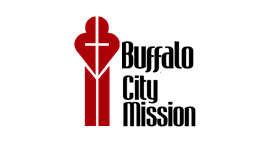 **Door Decorating Contest this month!! See flipside for more details!1  Chapel 11:0010:20/10:30 Caroler’s in the MultiPurpose RoomBINGO – 7:002 Mass  8:30 3 Chapel 11:004   Rosary  9:00  Dominos  6:00 VL Pinochle  6:30 VL5 Chapel 11:001:00 Stress FundamentalsBINGO – 7:006 Guild Meeting-NoonEvening Prayer 7:00Pinochle  6:30 VL7   1:00 Tree Trimming  & Soup LunchCraft Club 2:00 VL8 Chapel 11:009 Mass  8:3010 Chapel 11:00(Last day for paid reservations to office for dinner party on 12/20)11  Rosary  9:00   10:00 Podiatrist VisitsDominos  6:00 VL Pinochle  6:30 VL12 Chapel 11:00Coffee Hour – 1:00BINGO – 7:0013  6-7:00 Girl Scout Social  MP **(last day to sign up for this event is Dec. 7th)14 Chapel 11:0010:00 Casino BusCraft Club 2:00 VL15 Chapel 11:00BINGO – 7:0016 Mass  8:3017 Chapel 11:0018  Rosary  9:00   Dominos  6:00 VL Pinochle  6:30 VL19 Chapel 11:00BINGO – 7:0020 5:30 Dinner PartyEntertainment: Mike Nugent’s Farewell Performance21 Chapel 11:002:00 Christmas Steal a Gift Party**Craft Club 2:00 VL22 Chapel 11:007:00 Caroling by Residents assemble in front lounge23 24   Christmas  Eve   3:00 mass @ NH 4:00 mass @ SHH25 Christmas8:30 mass here 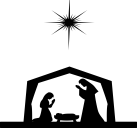 9:30 mass @ MH26 Chapel 11:00BINGO – 7:0027 10:00 Residents & Staff Meeting      Pinochle  6:30 VL28 Chapel 11:0010:00 Casino BusCraft Club 2:00 VL29 Chapel 11:00BINGO – 7:0030 Mass  8:303:00 Phase 10         VL 31 Solemnity of Mary3:00 mass @ NH4:00 mass @ SHHCheck bulletin boards for exercise class schedule.Signup sheets are in the MP room for all events printed in green 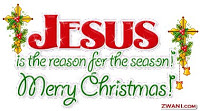 